Stjórn Vinstrihreyfingarinnar - græns framboðs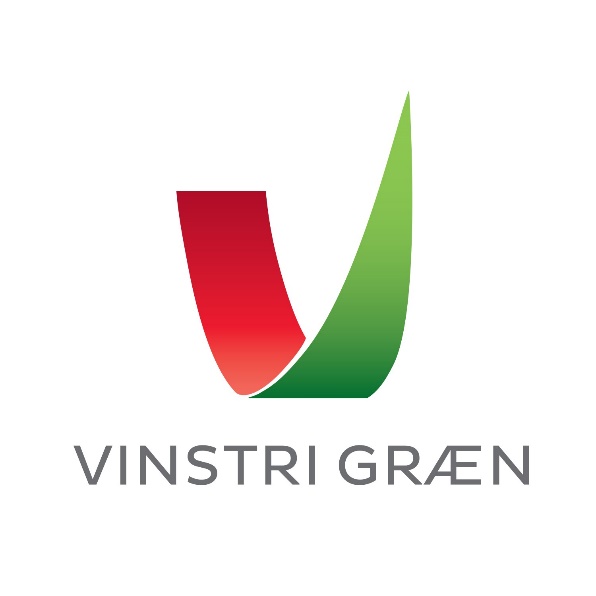 Föstudagur 23. apríl 2021.21. fundur stjórnar VG, fjarfundur.Katrín Jakobsdóttir stýrði fundi. Ingibjörg Þórðardóttir ritaði fundargerð.Mætt eru: 	Katrín Jakobsdóttir, Ingibjörg Þórðardóttir, Rúnar Gíslason, Ragnar Auðun Árnason, Sóley Björk Stefánsdóttir, Álfheiður Ingadóttir, Andrés Skúlason, Cecil Haraldsson og Guðný Hildur Magnúsdóttir.Ásbjörn Björgvinsson formaður kjörstjórnar SV kjördæmis er gestur á fundinum. F.h. starfsmanna: Björg Eva Erlendsdóttir og Anna Lísa Björnsdóttir, Fundur settur kl. 15.06.Dagskrá:Rætt var um framkvæmd forvals í SV-kjördæmi og NV-kjördæmi.  Fundi slitið kl. 16.45. 